Henry James SamuelsHenry James Samuels, born in Radlett, Hertfordshire in 1881, was the son of Alfred and Sarah Samuels. His father was a gardener and Henry was one of ten children. The family moved to Hatfield Road, St Albans, where Henry grew up.  In 1901 he married Agnes Brewer and they lived together at 69 Vicarage Road, Willesden, Middlesex, before moving to 19 Walker Street, Limehouse. Henry was employed as a labourer in a butter factory. He and Agnes had no children.  Henry enlisted in Poplar as Private 14433 in the Coldstream Guards. He served on the Western Front and died of wounds on 17 September 1916, aged 40. He was buried at Grove Town Cemetery, Meaulte in France.  His wife later moved to Kilburn. Henry is described on his CWGC certificate as a ‘native of Bushey’, so may have lived in or near the village during his childhood.  After the war, His parents lived at ‘The Gables’, Heathfield Road, Bushey. 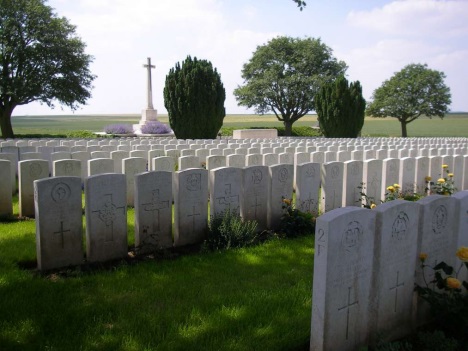 